Elljusspår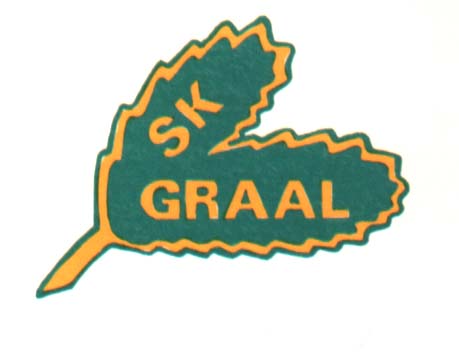 Ansvarar för att:Följa styrelsens mål och riktlinjer.Underhålla elljusspåret så det håller en god standard.Inför den mörka säsongen se till att samtliga lampor fungerar och åtgärda eventuella brister.Under säsong kontrollera att samtliga lampor fungerar och om ej så är fallet åtgärdas. Minst en gång per månad skall lamporna kontrolleras.Inför skidsäsongen se till att gatan är fri så att maximal mängd med snö faller ner på spåret, och att ej sly nedtyngd av snö hänger ut över spåret i för stor utsträckning.Träd som faller ner över spåret avlägsnas så snart som möjligt.